Однажды рано утром над Простоквашино прошёл кислотный дождь. И там, куда попадали капли дождя, всё становилось белым! И трава, и коровы.Дядя Фёдор купил банки с краской. На них написано: «Красная», «Зелёная», «Жёлтая». Матроскин и Шарик читают с трудом. (Раскрасьте цветными карандашами банки так, чтобы они смогли узнать, в какой банке какая краска.)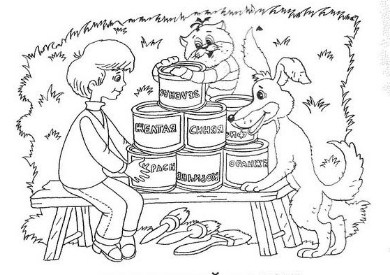 – Дядя Фёдор, – говорит кот Матроскин, – пусть Шарик фоторужьём сфотографирует это безобразие. И фотографию мы пошлём в центральную газету. А потом будем всё раскрашивать.А пока они фотографировали, пришёл один противный мальчик Макарка – племянник почтальона Печкина. И раскрасил телёнка Гаврюшу в зелёный цвет.Гаврюша рассердился и загнал безобразника на крышу.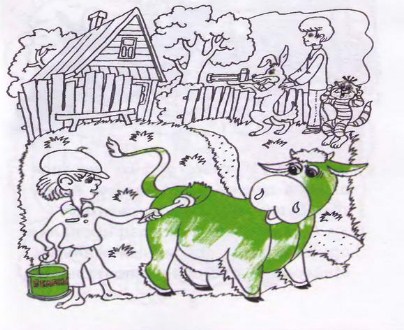 Дядя Фёдор от сердитости красным стал. (Раскрасьте его, ребята, чтобы понятно стало, как он расстроился.)– Ой, Макарка, Макарка! Вот и сиди теперь на крыше до посинения! – Потому что дядя Фёдор собирался красить крышу в синий цвет.Матроскин, Шарик и дядя Фёдор всё стали раскрашивать уже правильно. Корова стала коричневая, лес – зелёный, крыша– синяя. И мальчик Макарка на крыше тоже синим сделался. А Шарик не выдержал: взял и Гаврюшу полосками покрасил. И стал Гаврюша как новый зверь для средней полосы – ЗЕБРО-БЫК. Сам зелёный, а полоски красные.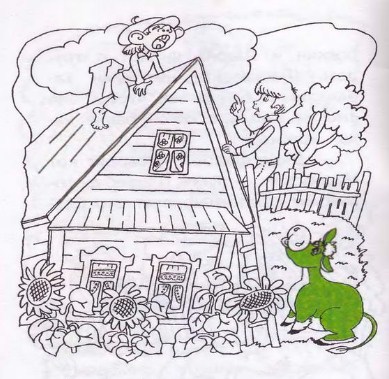 – Вы уж, ребята, и меня тоже раскрасьте, – просит почтальон Печкин.– Давайте его так ярко раскрасим, чтобы он самым заметным в деревне стал! – говорит кот Матроскин.И они раскрасили. Теперь Печкина на фоне сельского пейзажа за километр видно.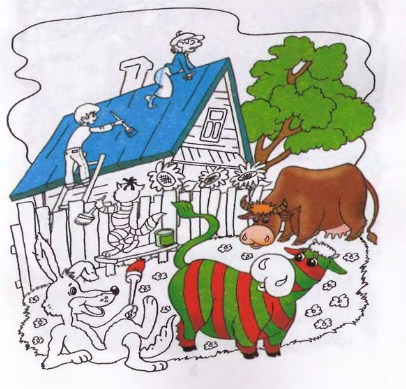 И Печкин уже не мог незаметно подходить, подслушивать, подсматривать. Зато все видели его издалека и кричали:– Ура! Почта идёт!Слава богу! Скоро всё на свои места вернулось. Стало видно, где грибы, а где цветы. Где корова, а где скамейка.А в газете заметка получилась. И фотография бесцветная была напечатана.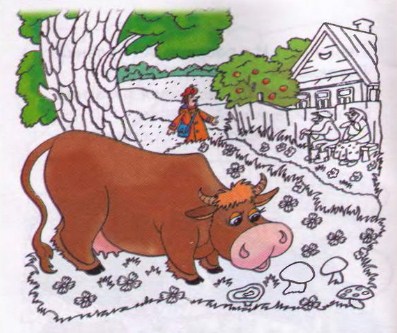 Журналист Шариков писал:«Пока мы не научимся совать носом директоров фабрик в бочку с кислотой для обесцвечивания, с природой ничего не наладится».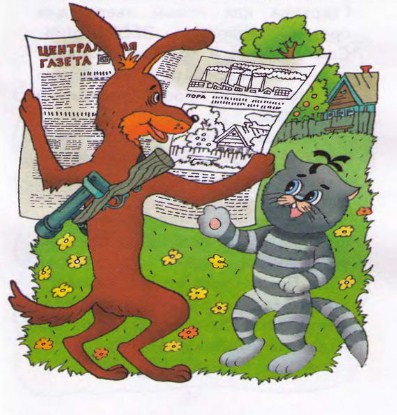 С тех пор кислотные дожди над деревней Простоквашино больше не шли. И только зимой Простоквашино было белым. Да и то не бесцветным, а цветным.Раскрасьте, ребята, зимнее Простоквашино правильно. Это трудная задача, но вы справитесь.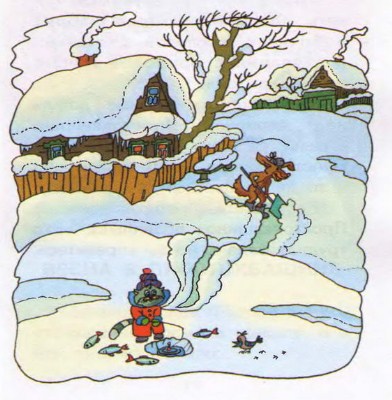 Иллюстрации: Е.Лопатина, С.Юкин.